Planche de jeu 
Quelle heure est-il ?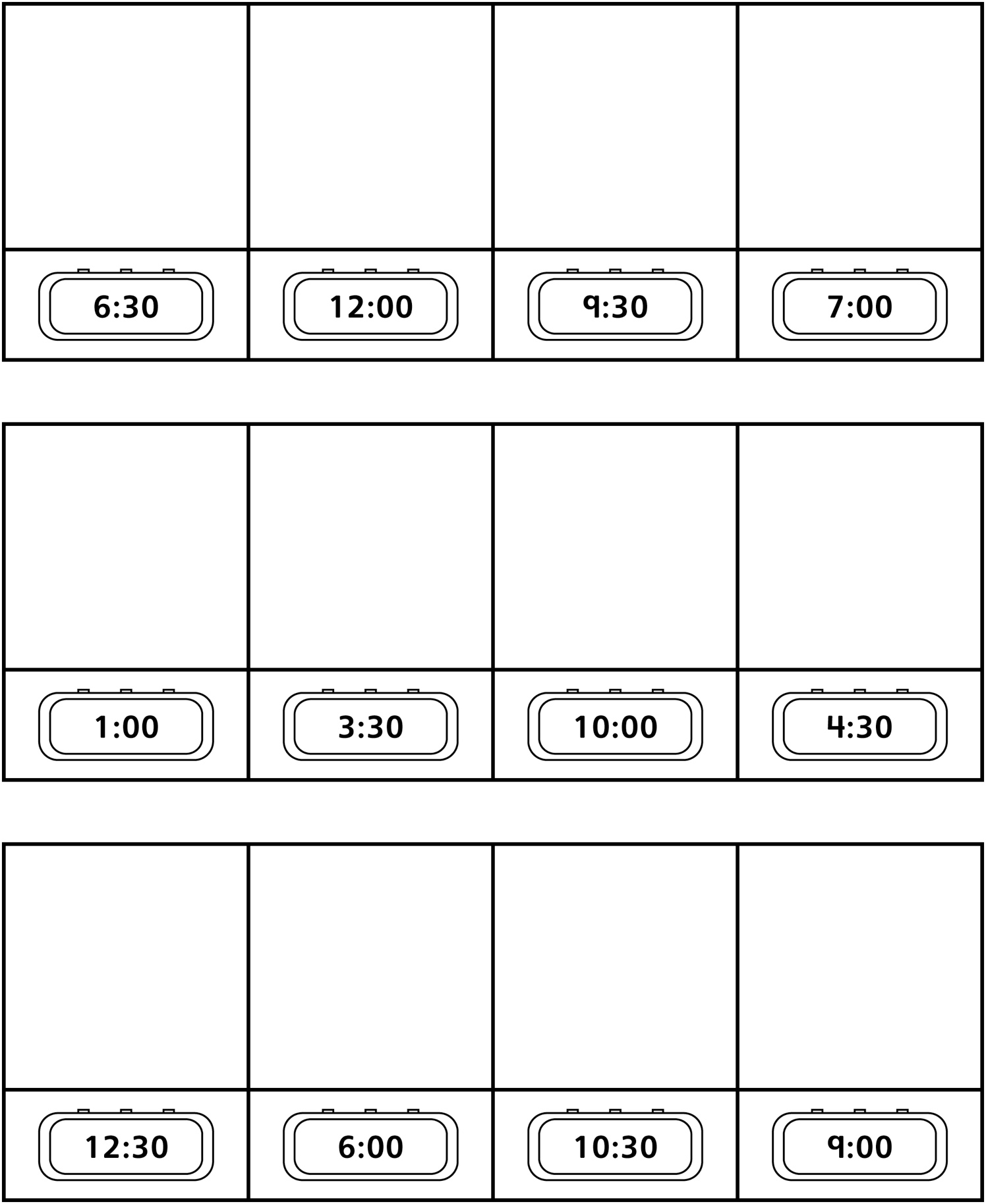 Planche de jeu Quelle heure 
	est-il ? (pour Accommodation)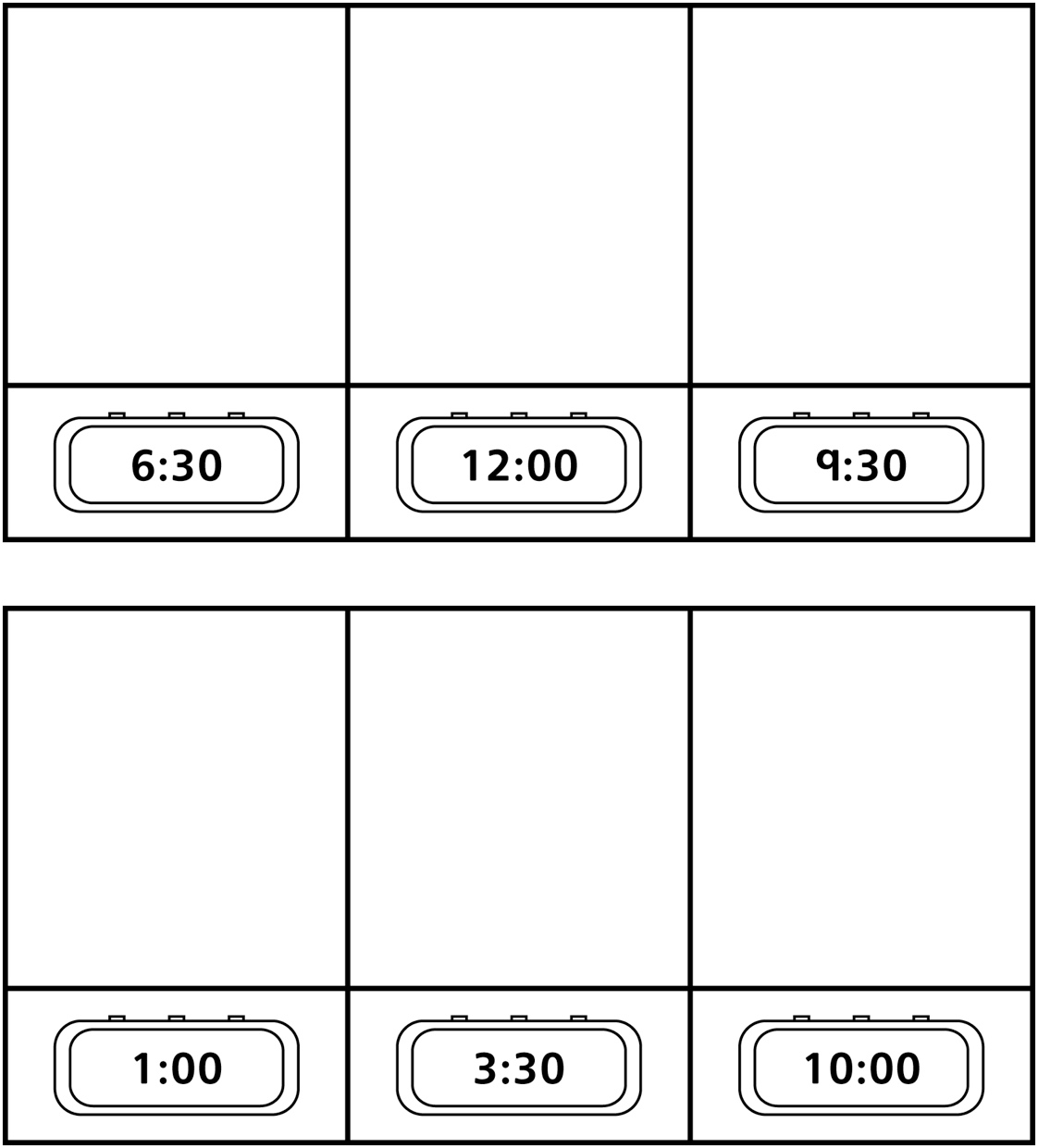 Planche de jeu Quelle heure
est-il ? (pour Enrichissement)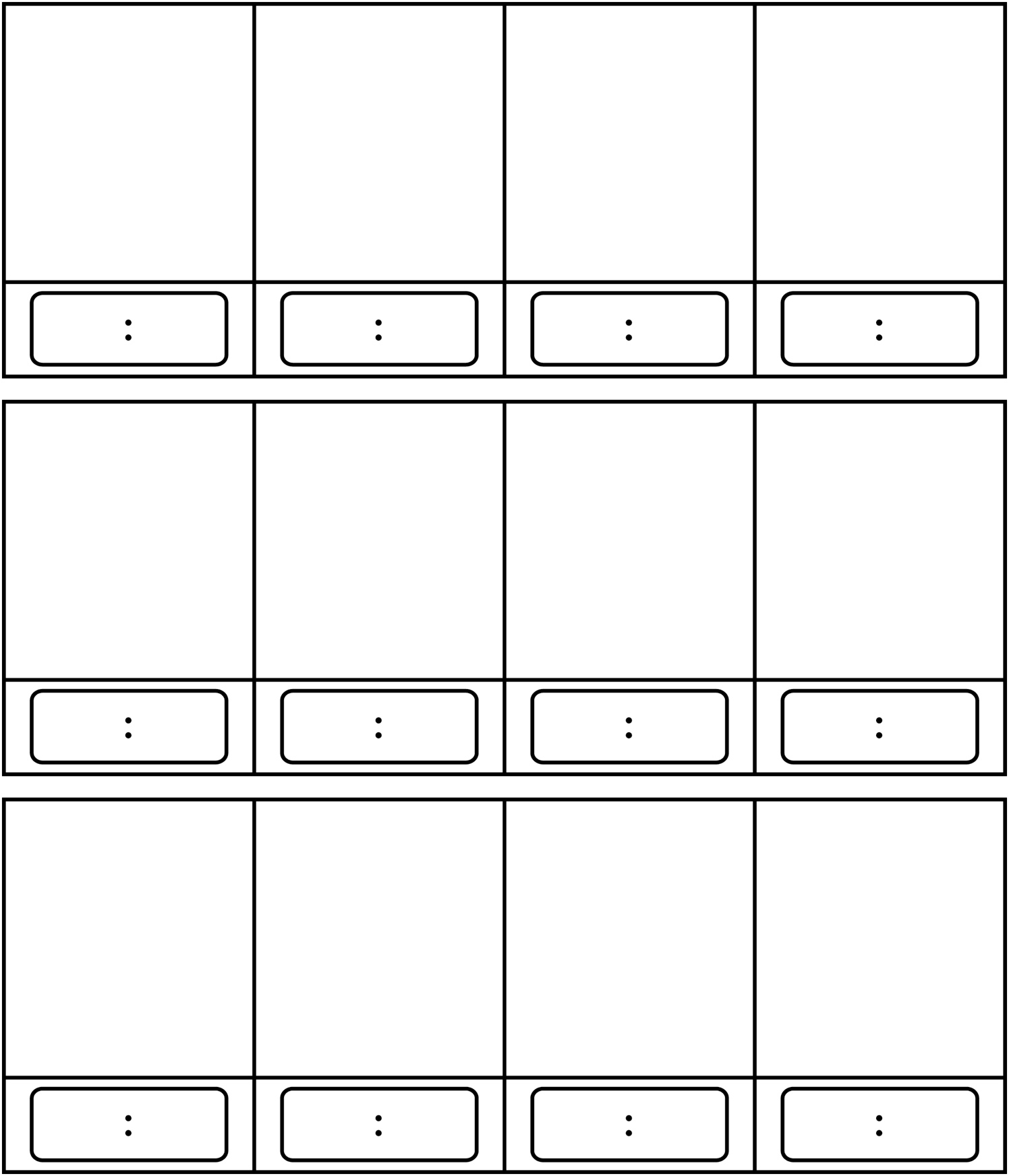 